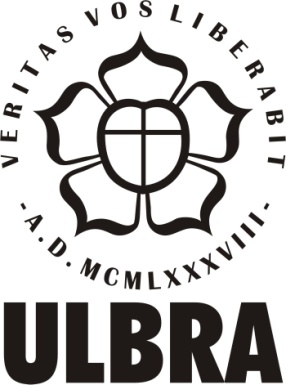 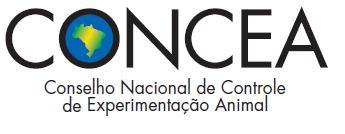 COMISSÃO DE ÉTICA NO USO DE ANIMAISFORMULÁRIO UNIFICADO PARA RELATÓRIO DO USO DE ANIMAIS EM EXPERIMENTAÇÃO/ENSINO/DESENVOLVIMENTO DE RECURSOS DIDÁTICOS1. FINALIDADEInício: ...../..../....Término: ..../..../....2. TÍTULOEm conformidade com o projeto?           sim           nãoEm caso de resposta negativa, justificar a alteração: 3. RESPONSÁVEL PELO RELATÓRIO (é o mesmo que consta como coordenador no projeto original)3.1 RESPONSÁVEL TÉCNICO MÉDICO VETERINÁRIO4. RESUMO5. MODELO ANIMALEspécie (nome vulgar, se existir): ________________________________________Justificar o uso dos procedimentos e da espécie ou grupo taxonômico.Item 5 - O coordenador deve justificar a espécie ou grupo taxonômico e os procedimentos empregados em função do sistema biológico estudado.Em conformidade com o projeto?          sim           nãoEm caso de resposta negativa, descrever e justificar a alteração: 5.1. PROCEDÊNCIANúmero da solicitação ou autorização do SISBIO: __________Qual? __________Número do CQB: __________Em conformidade com o projeto?           sim           nãoEm caso de resposta negativa, descrever e justificar a alteração: 5.2. TIPO E CARACTERÍSTICA* No caso de animais silvestres de vida livre, quando não for possível estimar o quantitativo, o número de animais efetivamente utilizados deverá constar no Relatório Anual da CEUA, assim como as demais informações constantes desta tabela. ** Animais cativos.Em conformidade com o projeto?           sim           nãoEm caso de resposta negativa, descrever e justificar a alteração: 5.3. MÉTODOS DE CAPTURA (somente em caso de uso de animais silvestres)Não se aplica       Item 5.3 - Obs.: Deve incluir não somente a descrição detalhada dos equipamentos utilizados na captura como também estratégias para minimizar o estresse sofrido pelo animal capturado inclusive durante eventual transporte, manipulação e marcação. Em conformidade com o projeto?           sim           nãoEm caso de resposta negativa, descrever e justificar a alteração: 5.4. PLANEJAMENTO ESTATÍSTICO/DELINEAMENTO EXPERIMENTAL UTILIZADOEm conformidade com o projeto?           sim           nãoEm caso de resposta negativa, descrever e justificar a alteração: 5.5. CONDIÇÕES DE ALOJAMENTO E ALIMENTAÇÃO DOS ANIMAISAlimentaçãoFonte de águaLotação - Número de animais/áreaExaustão do ar: sim ou nãoComentar obrigatoriamente sobre os itens acima e as demais condições que forem particulares à espécie.Local onde foram mantidos os animais: Ambiente de alojamento:Número de animais por gaiola/galpão: _____Tipo de cama (maravalha, estrado ou outro): _____________________Em conformidade com o projeto?           sim           nãoEm caso de resposta negativa, descrever e justificar a alteração: 6. PROCEDIMENTOS6.1. GRAU DE INVASIVIDADE: GRAU DE INVASIVIDADE (GI) - definições segundo o CONCEAGI1 = Experimentos que causam pouco ou nenhum desconforto ou estresse (ex.: observação e exame físico; administração oral, intravenosa, intraperitoneal, subcutânea, ou intramuscular de substâncias que não causem reações adversas perceptíveis; eutanásia por métodos aprovados após anestesia ou sedação; deprivação alimentar ou hídrica por períodos equivalentes à deprivação na natureza).GI2 = Experimentos que causam estresse, desconforto ou dor, de leve intensidade (ex.: procedimentos cirúrgicos menores, como biópsias, sob anestesia; períodos breves de contenção e imobilidade em animais conscientes; exposição a níveis não letais de compostos químicos que não causem reações adversas graves).   GI3 = Experimentos que causam estresse, desconforto ou dor, de intensidade intermediária (ex.: procedimentos cirúrgicos invasivos conduzidos em animais anestesiados; imobilidade física por várias horas; indução de estresse por separação materna ou exposição a agressor; exposição a estímulos aversivos inescapáveis; exposição a choques localizados de intensidade leve; exposição a níveis de radiação e compostos químicos que provoquem prejuízo duradouro da função sensorial e motora; administração de agentes químicos por vias como a intracardíaca e intracerebral).GI4 = Experimentos que causam dor de alta intensidade (ex.: Indução de trauma a animais não sedados).Em conformidade com o projeto?           sim           nãoEm caso de resposta negativa, descrever e justificar a alteração: 6.2. PROCEDIMENTOS EXPERIMENTAIS DO PROJETO/AULA6.2.1. ESTRESSE/DOR INTENCIONAL NOS ANIMAIS  Não se aplica       Em conformidade com o projeto?           sim           nãoEm caso de resposta negativa, descrever e justificar a alteração: 6.2.2. USO DE FÁRMACOS ANESTÉSICOS  Não se aplica       Utilize esta tabela para o preenchimento de um fármaco. Copie, cole e preencha a tabela, quantas vezes forem necessárias, até que todos os fármacos sejam contemplados.No campo “fármaco”, deve-se informar o(s) nome(s) do(s) princípio(s) ativo(s) com suas respectivas Denominação Comum Brasileira (DCB) ou Denominação Comum Internacional (DCI).Em conformidade com o projeto?           sim           nãoEm caso de resposta negativa, descrever e justificar a alteração: 6.2.3. USO DE RELAXANTE MUSCULAR  Não se aplica       Utilize esta tabela para o preenchimento de um fármaco. Copie, cole e preencha a tabela, quantas vezes forem necessárias, até que todos os fármacos sejam contemplados.No campo “fármaco”, deve-se informar o(s) nome(s) do(s) princípio(s) ativo(s) com suas respectivas Denominação Comum Brasileira (DCB) ou Denominação Comum Internacional (DCI).Em conformidade com o projeto?           sim           nãoEm caso de resposta negativa, descrever e justificar a alteração: 6.2.4. USO DE FÁRMACOS ANALGÉSICOS  Não se aplica       Justifique em caso negativo:Utilize esta tabela para o preenchimento de um fármaco. Copie, cole e preencha a tabela, quantas vezes forem necessárias, até que todos os fármacos sejam contemplados.No campo “fármaco”, deve-se informar o(s) nome(s) do(s) princípio(s) ativo(s) com suas respectivas Denominação Comum Brasileira (DCB) ou Denominação Comum Internacional (DCI).Em conformidade com o projeto?           sim           nãoEm caso de resposta negativa, descrever e justificar a alteração: 6.2.5. IMOBILIZAÇÃO DO ANIMALIndique o tipo em caso positivo:Em conformidade com o projeto?           sim           nãoEm caso de resposta negativa, descrever e justificar a alteração: 6.2.6. CONDIÇÕES ALIMENTARES6.2.6.1. JEJUM: Não se aplica       Duração em horas: __________Em conformidade com o projeto?           sim           nãoEm caso de resposta negativa, descrever e justificar a alteração: 6.2.6.2. Restrição Hídrica: Não se aplica       Duração em horas: __________Em conformidade com o projeto?           sim           nãoEm caso de resposta negativa, descrever e justificar a alteração: 6.2.7. CIRURGIA Não se aplica       Qual(is)?No mesmo ato cirúrgico ou em atos diferentes? __________Em conformidade com o projeto?           sim           nãoEm caso de resposta negativa, descrever e justificar a alteração: 6.2.8. Pós-OPERATÓRIO Não se aplica       6.2.8.1. OBSERVAÇÃO DA RECUPERAÇÃO Não se aplica       Período de observação (em horas): __________Em conformidade com o projeto?           sim           nãoEm caso de resposta negativa, descrever e justificar a alteração: 6.2.8.2. USO DE ANALGESIA Não se aplica       Justificar o NÃO-uso de analgesia pós-operatório, quando for o caso:Utilize esta tabela para o preenchimento de um fármaco. Copie, cole e preencha a tabela, quantas vezes forem necessárias, até que todos os fármacos sejam contemplados.No campo “fármaco”, deve-se informar o(s) nome(s) do(s) princípio(s) ativo(s) com suas respectivas Denominação Comum Brasileira (DCB) ou Denominação Comum Internacional (DCI).Em conformidade com o projeto?           sim           nãoEm caso de resposta negativa, descrever e justificar a alteração: 6.2.8.3. OUTROS CUIDADOS PÓS-OPERATÓRIOS Não se aplica       Descrição:Em conformidade com o projeto?           sim           nãoEm caso de resposta negativa, descrever e justificar a alteração: 6.2.9. EXPOSIÇÃO / INOCULAÇÃO / ADMINISTRAÇÃO Não se aplica       No campo “fármaco”, deve-se informar o(s) nome(s) do(s) princípio(s) ativo(s) com suas respectivas Denominação Comum Brasileira (DCB) ou Denominação Comum Internacional (DCI).Em conformidade com o projeto?           sim           nãoEm caso de resposta negativa, descrever e justificar a alteração: 7. EXTRAÇÃO DE MATERIAIS BIOLÓGICOS Não se aplica       Utilize esta tabela para o preenchimento de um material biológico. Copie, cole e preencha a tabela, quantas vezes forem necessárias, até que todos os materiais sejam contemplados.Item 6 - Obs. 1ª: Todos os materiais biológicos obtidos do animal devem ser informados mesmo aqueles obtidos após a eutanásia. O procedimento de retirada destes materiais biológicos deve ser informado nos itens pertinentes com especial atenção à retirada feita de animais vivos.Os materiais biológicos destes exemplares serão usados em outros projetos? Quais? Se já aprovado pela CEUA, mencionar o número do protocolo.Em conformidade com o projeto?           sim           nãoEm caso de resposta negativa, descrever e justificar a alteração: 8. FINALIZAÇÃO8.1. MÉTODO DE EUTANÁSIA Não se aplica       Caso método restrito (uso exclusivo de decapitação, deslocamento cervical ou CO2), justifique: (referência bibliográfica para o não uso de anestésicos).Item 7.1 - Obs.: Devem ser incluídas em detalhes a metodologia e infraestrutura necessária (sala reservada; materiais; equipamento) e método de confirmação da morte.Em conformidade com o projeto?           sim           nãoEm caso de resposta negativa, descrever e justificar a alteração: 8.2. DESTINO DOS ANIMAIS APÓS O EXPERIMENTOEm conformidade com o projeto?           sim           nãoEm caso de resposta negativa, descrever e justificar a alteração: 8.3. Forma de descarte da carcaça Não se aplica       Em conformidade com o projeto?           sim           nãoEm caso de resposta negativa, descrever e justificar a alteração: 9. CONCLUSÕES10. ESPECIFICAR COMO OS RESULTADOS DA EXPERIMENTAÇÃO ANIMAL FORAM OU SERÃO DIVULGADOS. EM CASO NEGATIVO, JUSTIFICAR (APENAS PARA PESQUISA).11. RELATE OUTRAS OCORRÊNCIAS QUE ENTENDER PERTINENTES:Data: ___/____/____                                            ExperimentaçãoEnsinoDesenvolvimento de recursos didáticosNome completoNível acadêmicoInstituiçãoUnidadeDepartamento / DisciplinaTelefoneE-mailNome completoInscrição no CRMVNível acadêmicoInstituiçãoUnidadeDepartamento / DisciplinaTelefoneE-mailBiotério, fazenda, aviário, etc.LocalizaçãoAnimal silvestreOutra procedência?O animal é geneticamente modificado?EspécieSolicitado à CEUASolicitado à CEUASolicitado à CEUASolicitado à CEUAAprovado pela CEUAAprovado pela CEUAAprovado pela CEUAAprovado pela CEUAEfetivamente utilizadoEfetivamente utilizadoEfetivamente utilizadoEfetivamente utilizadoEspécieMFSexo indef.TotalMFSexo indef.TotalMFSexo indef.TotalAnfíbio**Ave**BovinoBubalinoCãoCamundongo heterogênicoCamundongo isogênicoCamundongo KnockoutCamundongo transgênicoCaprinoChinchilaCobaiaCoelhosEquídeoEspécie silvestre brasileira*Espécie silvestre não-brasileira*GatoGerbilHamsterOvinoPeixe**Primata não-humano**Rato heterogênicoRato isogênicoRato KnockoutRato transgênicoRéptil**SuínoOutraBiotério, fazenda, aviário, etc.LocalizaçãoGaiolaJaulaBaiaOutrosNão SimCurtoLongo(Se “sim”, JUSTIFIQUE.)ESTRESSE:DOR:RESTRIÇÃO HÍDRICA/ALIMENTAR:OUTROS:SimNãoFármacoDose (UI ou mg/kg)Via de administração(Em caso de não-uso, JUSTIFIQUE.)SimNãoFármacoDose (UI ou mg/kg)Via de administraçãoSimNãoFármacoDose (UI ou mg/kg)Via de administraçãoFrequênciaSimNãoSimNãoSimNãoSimNãoÚnicaMúltiplaSimNãoSimNãoFármacoDose (UI ou mg/kg)Via de administraçãoFrequênciaDuraçãoSimNãoSimNãoFármaco/OutrosDoseVia de administraçãoFrequênciaSimNãoMaterial biológicoQuantidade da amostraFrequênciaMétodo de coletaDescriçãoSubstância, dose, viaNome do ResponsávelTelefoneE-mail